Театральный уголокТеатральный уголок – важный объект развивающей среды, с которого можно начать оснащение группы, поскольку именно театрализованная деятельность помогает сплотить группу, объединить детей интересной идеей, новой для них деятельностью. В театре дошкольники раскрываются, демонстрируя неожиданные грани своего характера.«Театр – это волшебный мир.
Он дает уроки красоты, морали 
и нравственности.
А чем они богаче, тем успешнее 
идет развитие духовного мира
детей…»                    (Б.М.Теплов)В театральном уголке расположены все виды театра, ширма, атрибуты, костюмы, маски.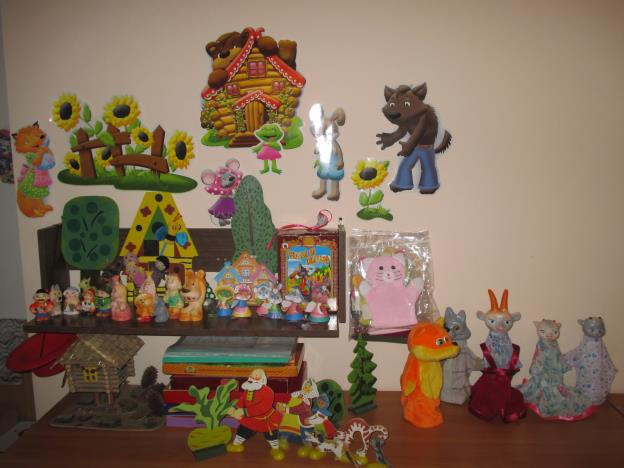 Пальчиковый театр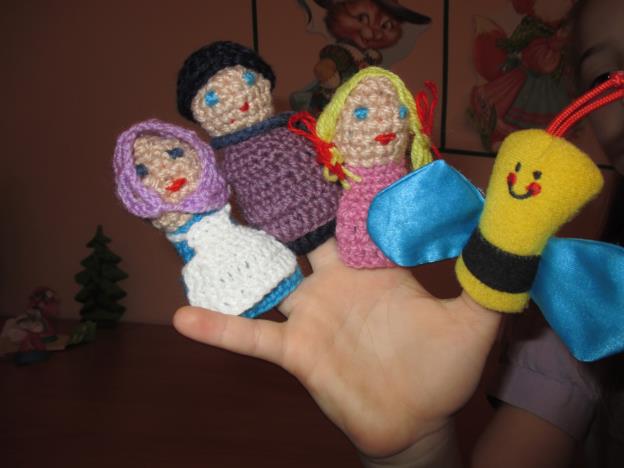 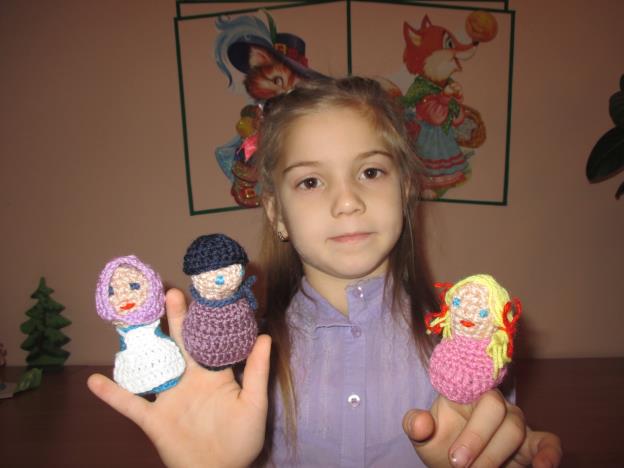 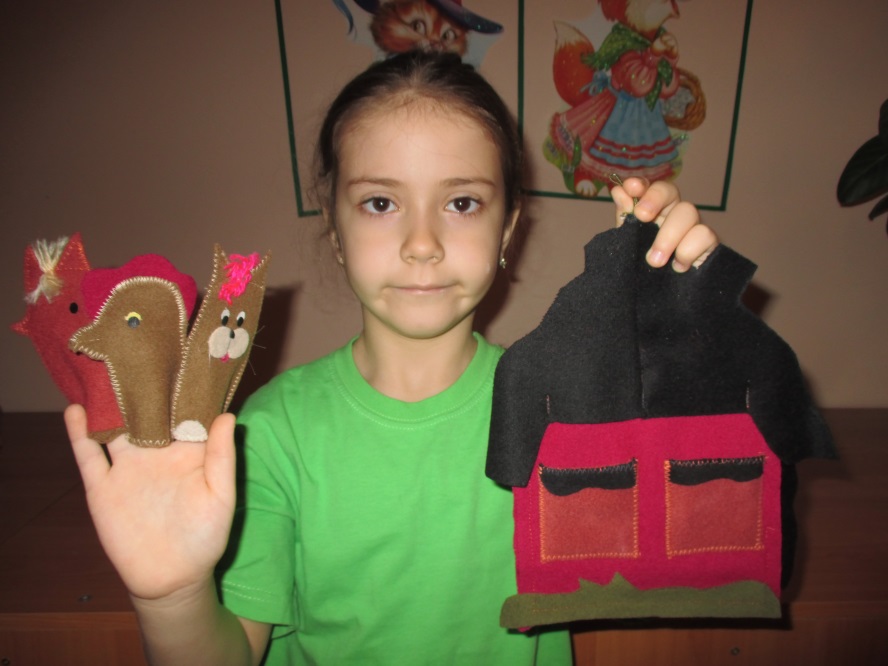 Перчаточный театр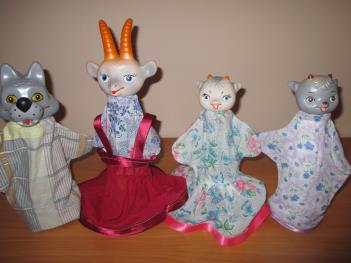 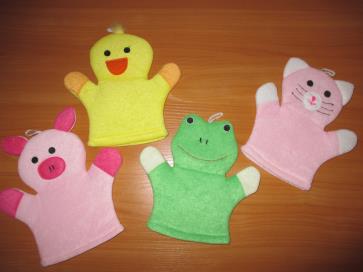 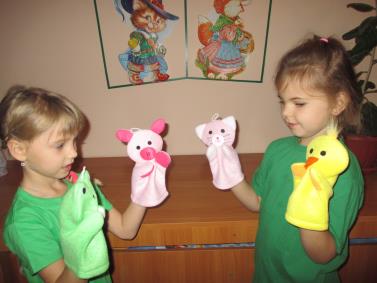 Театр на прищепках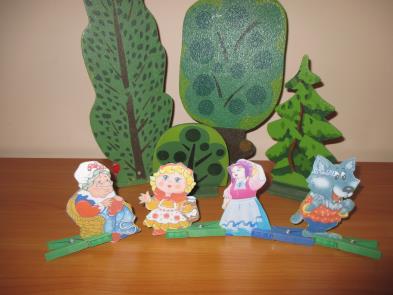 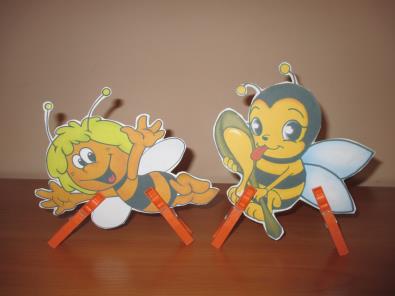 Конусный театр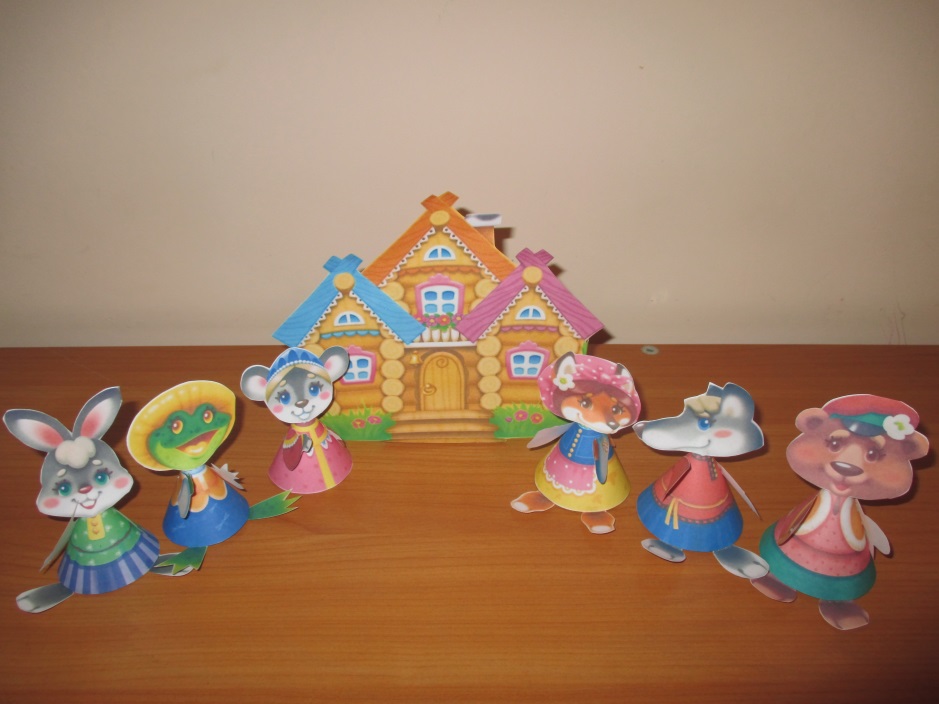 Театр теней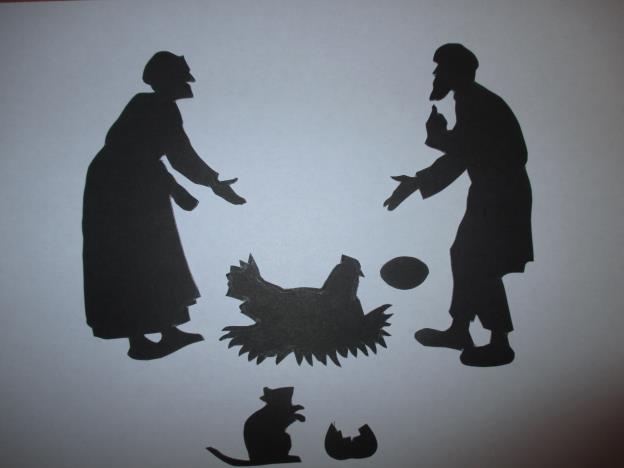 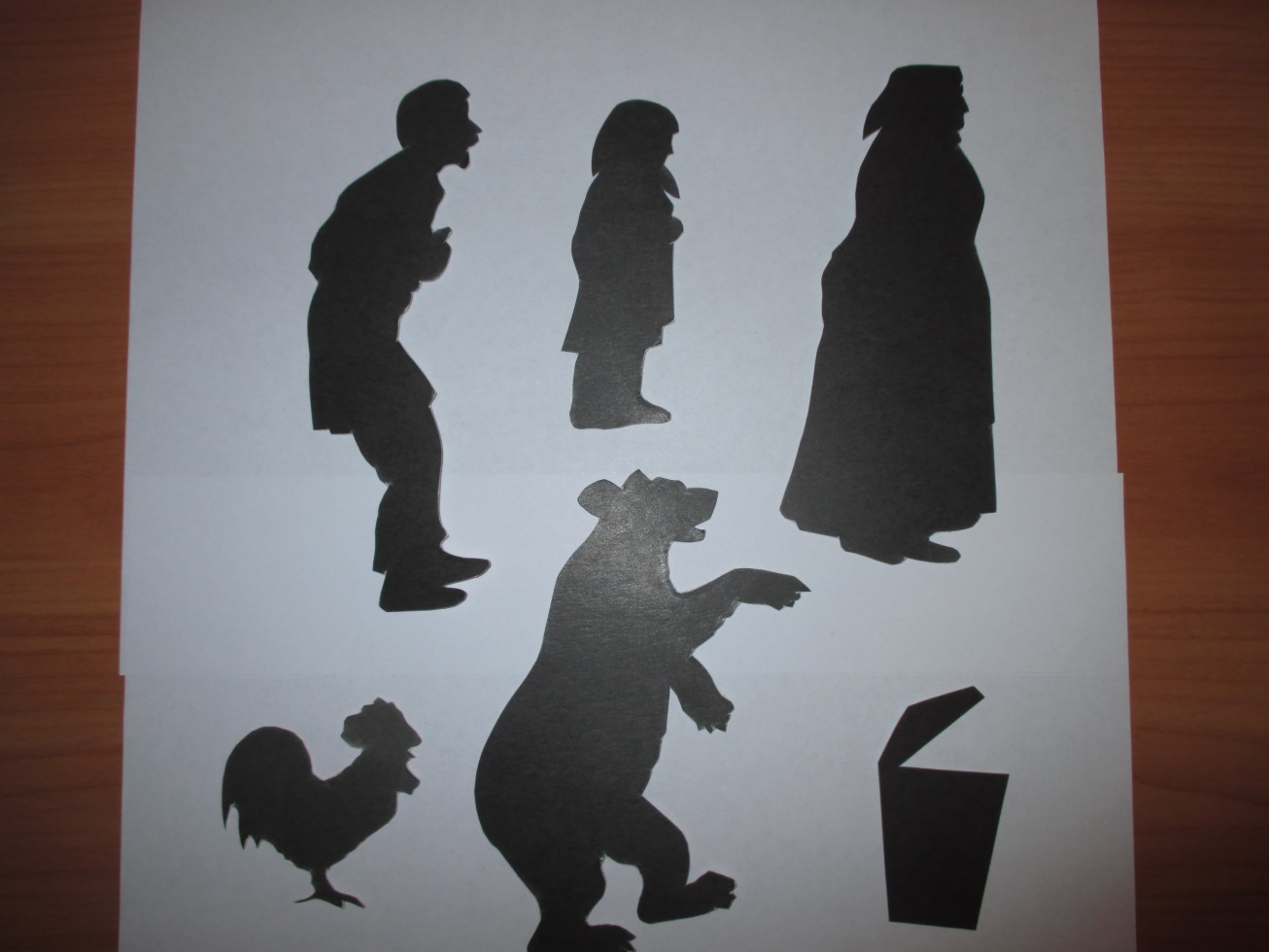 Театр игрушек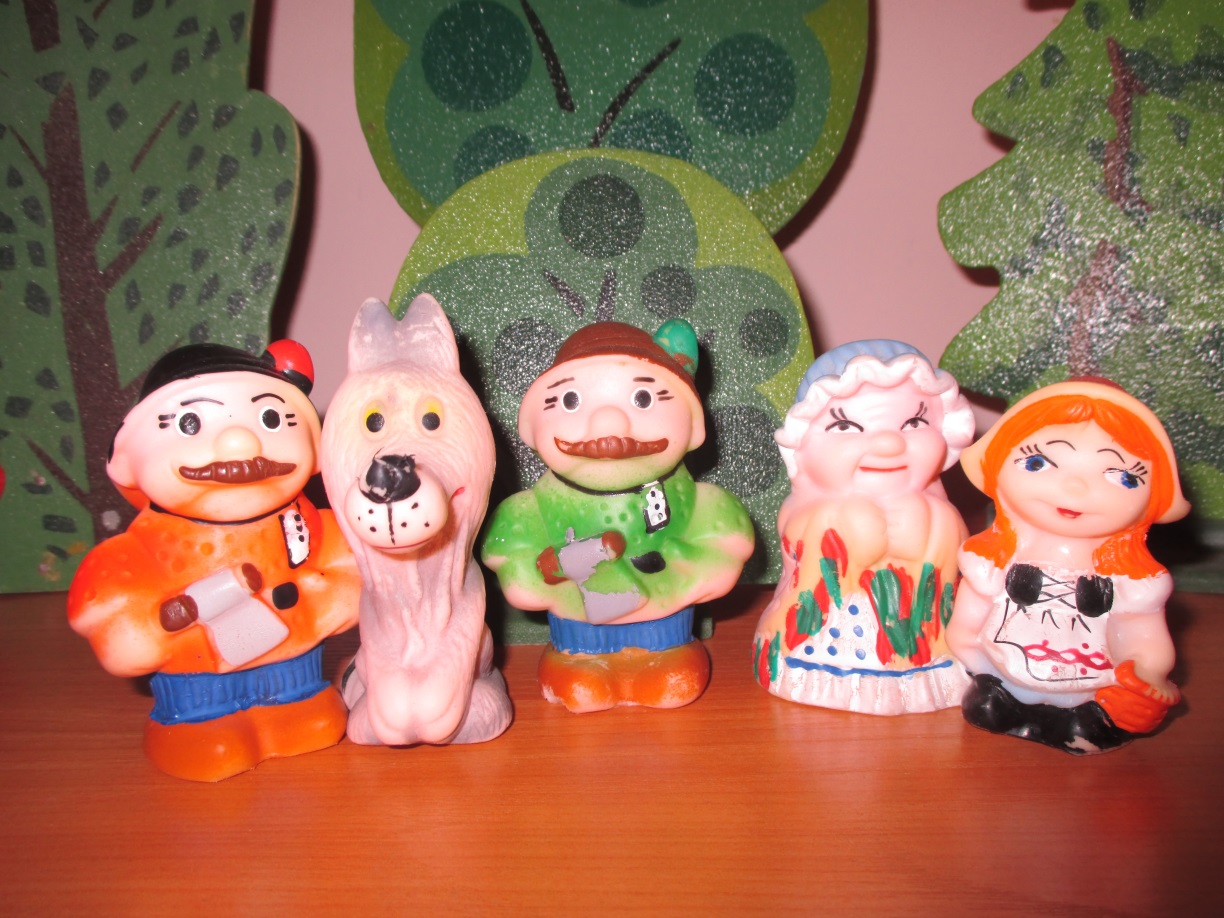 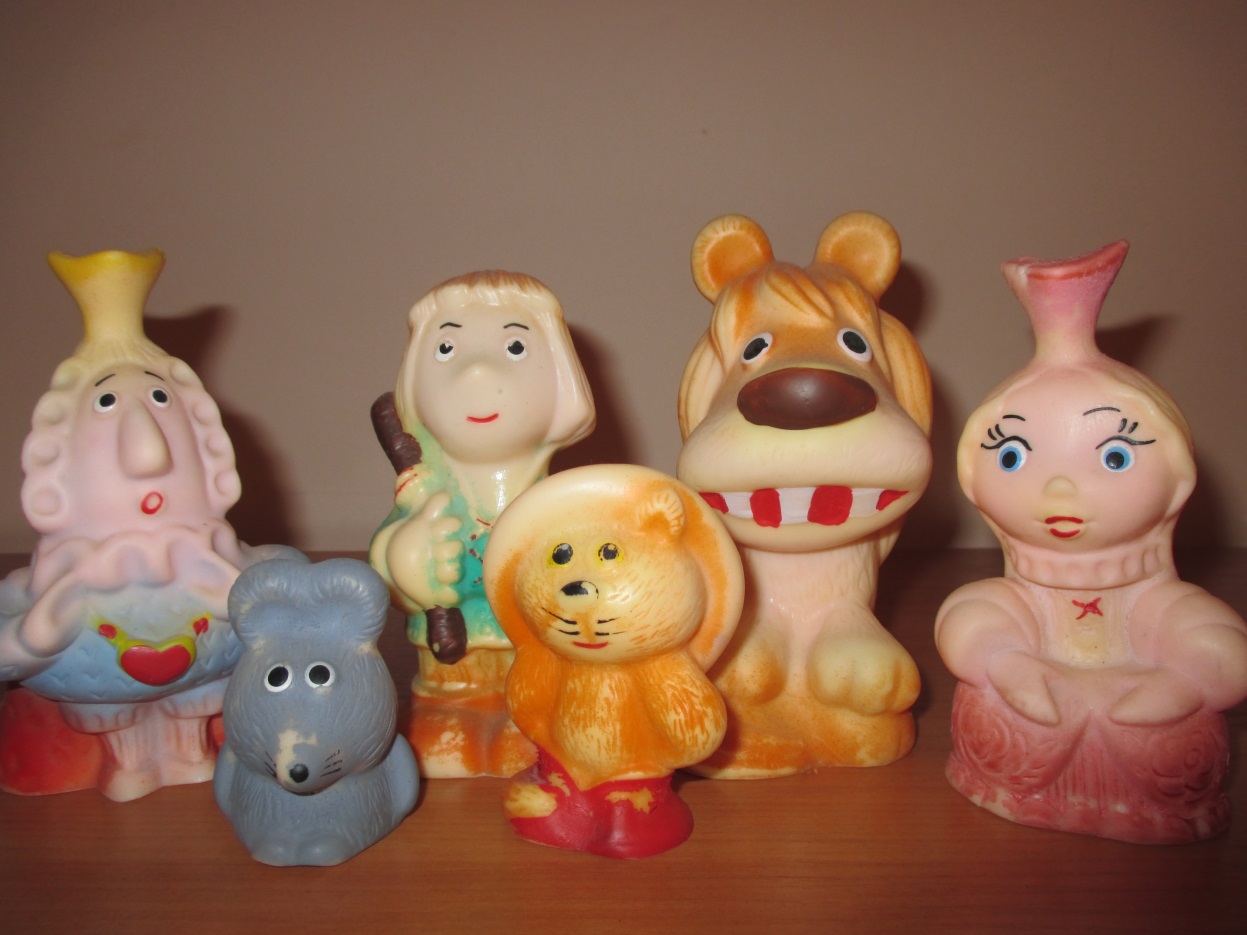 Отдохни, честной народ от тревог и от забот!Не грусти, не унывай, сказку слушать начинай!Сказка «Репка»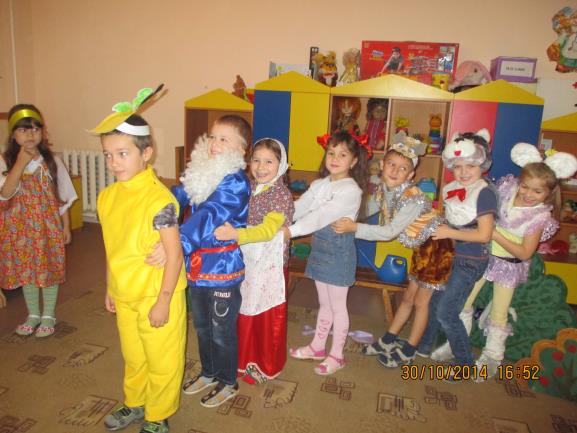 Сказка «Курочка ряба»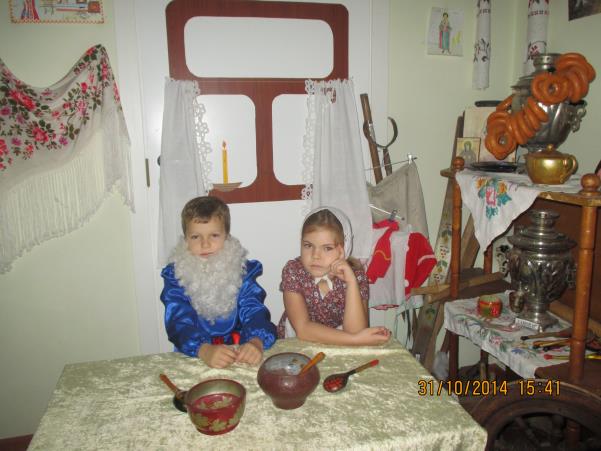 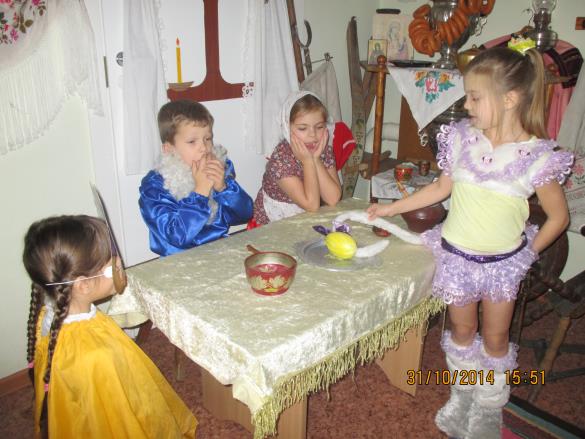 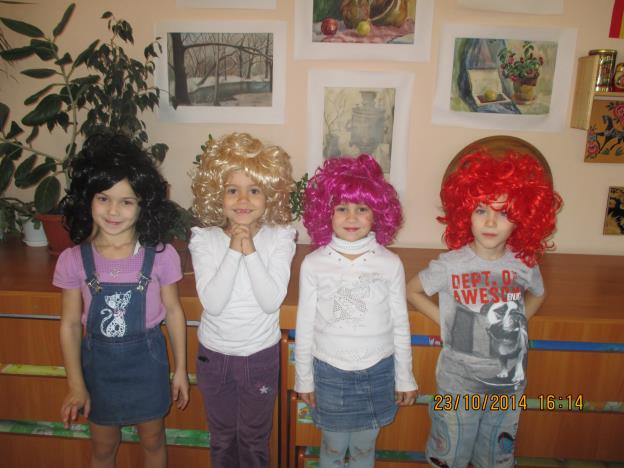 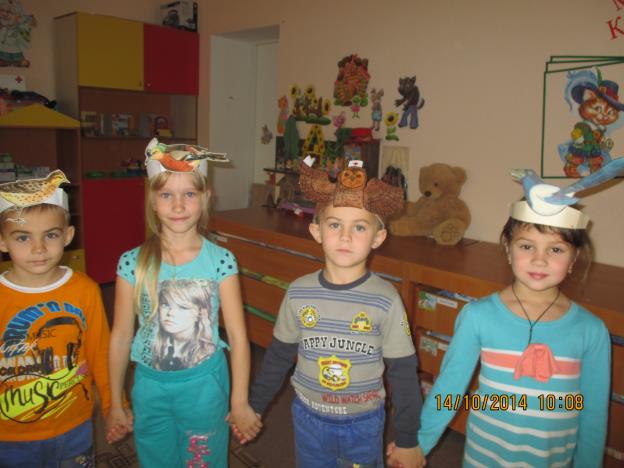 